Российская  Федерациямуниципальное автономное дошкольноеобразовательное учреждение  «Детский сад № 301 ».660119, г. Красноярск, пр.60 лет Образования СССР, д.16  т.8(391)225-08-07, E-mail: dou301@mailkrsk.ru ОКПО   55921483     ОГРН   1022402485984         ИНН/КПП   2465040930/246501001Конспект образовательной деятельности по художественно - эстетическому развитию в  средней «Б» группе «Роспись дымковского петушка»                                                      Выполнила: Шустерова Ю.В.                                                                              Воспитатель  средней   «Б» группы Красноярск 2023Цель: Расширение знаний у детей  о дымковских игрушках.
Исходя из цели, ставим следующие задачи:1.Обучающая задача: -закрепить навыки рисования основных элементов дымковской росписи, таких как кружочки, точки, полоски, кольцо, волнистые линии. -закрепить знания техники рисования плавных линий с использованием кисти и умения рисовать кончиком кисти.2.Развивающая задача: -способствовать развитию коммуникативных навыков у детей и пробудить интерес к труду народных мастеров.3.Воспитательная задача: -воспитывать дружеские отношения и  аккуратность при работе с красками.Для достижения поставленных целей и задач использовали формы организации деятельности: коллективная, индивидуальная и подгрупповая. Виды детской деятельности: познавательная, коммуникативная и художественная.Методы и приемы:  игровые, словесные и наглядные. Образовательная среда представлена различными материалами и оборудованием: Дымковские игрушки (петушок) рисунки декоративно-прикладного искусства (дымковские игрушки), акварельные  краски, кисти, ватные палочки, салфетки, непроливайки. Кроме того, для наглядного представления информации  использовался  ноутбук с проектором.Среда взаимодействия «взрослый-ребенок»: совместная, индивидуальная;Среда отношений к миру, к другим людям, себе: обмен впечатлениями;Планируемые результаты:Дети умеют рисовать элементы дымковской росписи, владеют  техникой рисования плавных линий и навык рисования кончиком кисти. Дети также могут отвечать на вопросы, связанные с данной темой.Ход образовательной деятельностиВоспитатель: Ребята, предлагаю вам  сегодня  посмотреть фильм, о процессе создания дымковских игрушек. Воспитатель: Тогда садитесь удобнее. (Просмотр презентации «Как делают дымковские игрушки»)Воспитатель: Почему эти игрушки  называют дымковскими?Воспитатель: Почему село называется  так?
Воспитатель: А какими элементами, дымковские мастера расписывают свои игрушки? Воспитатель: Какие цвета используют мастера, расписывая свои игрушки? Ответы детейВоспитатель: Предлагаю вам  побывать мастерами и расписать игрушки.Для начала предлагаю немного размяться.Физминутка. Вы, наверное устали?Ну, тогда все дружно встали.Ножками потопали,Ручками похлопалиПокрутились, повертелись,И на стульчики уселись.Глазки крепко закрываем,Дружно до 5 считаем.Открываем, поморгаем,И работать продолжаем.Воспитатель: А теперь предлагаю разделиться  на группы  и  расписать наши игрушки-рисунки. Сегодня предлагаю вам расписать дымковского петушка.Постараемся сделать их яркими и нарядными. Для этого отправимся в мастерскую.Дети  проходят за столы Во время самостоятельной работы воспитатель держит в поле зрения всех детей, помогает затрудняющимся в работе  детям, следит за посадкой, за техникой исполнения работ. Рефлексия.Ребята, что можно сделать с нашими работами? Где мы можем применить наши знания? Кого научить? Кому показать?Воспитатель: Спасибо за вашу работу, мастера.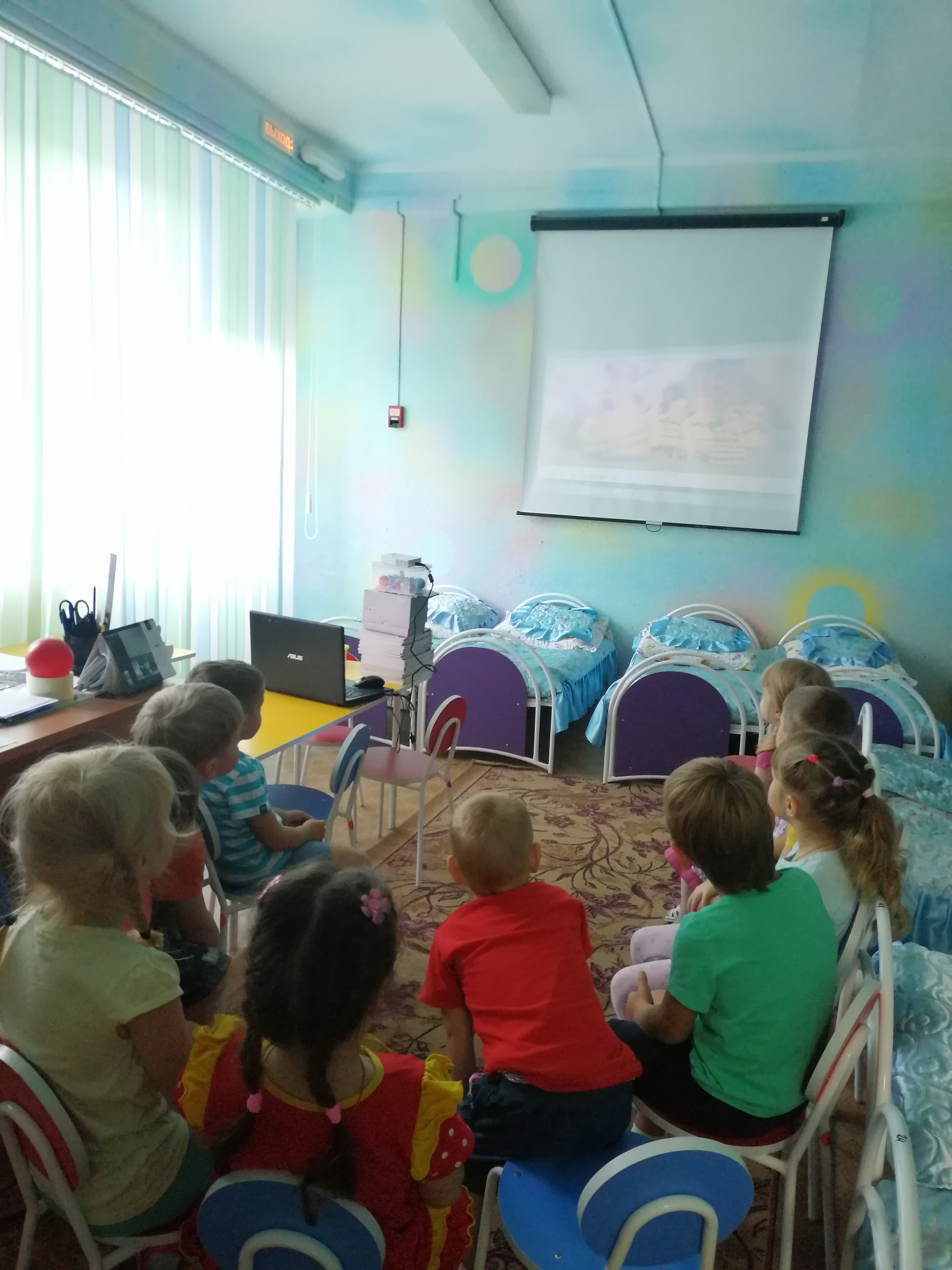 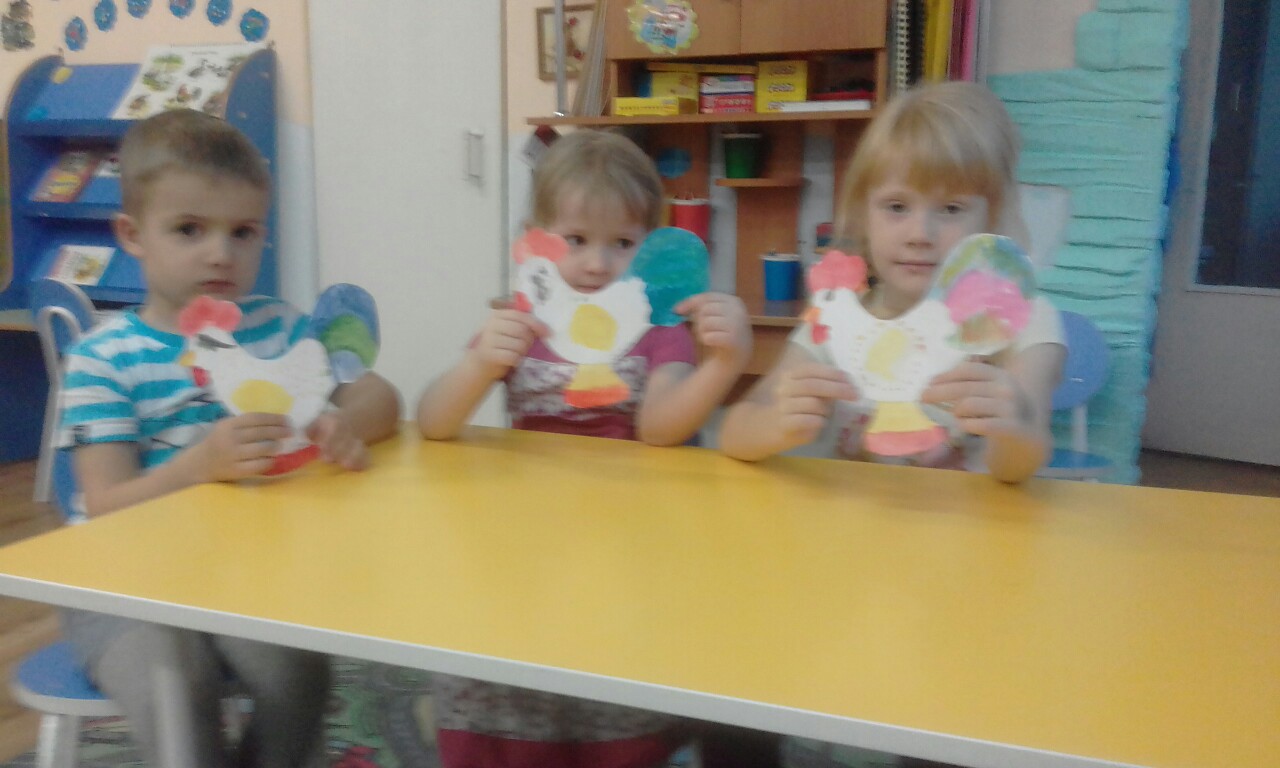 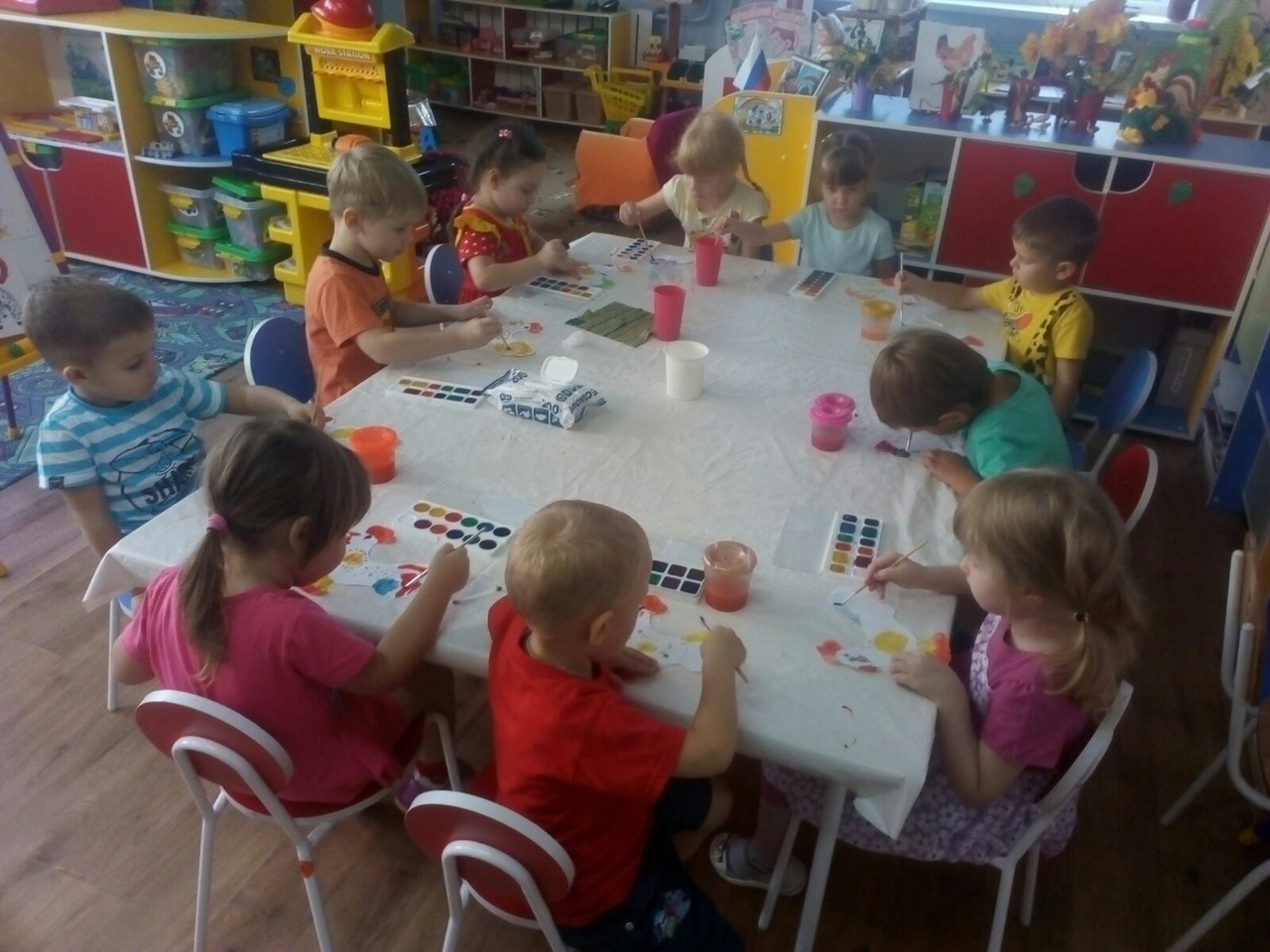 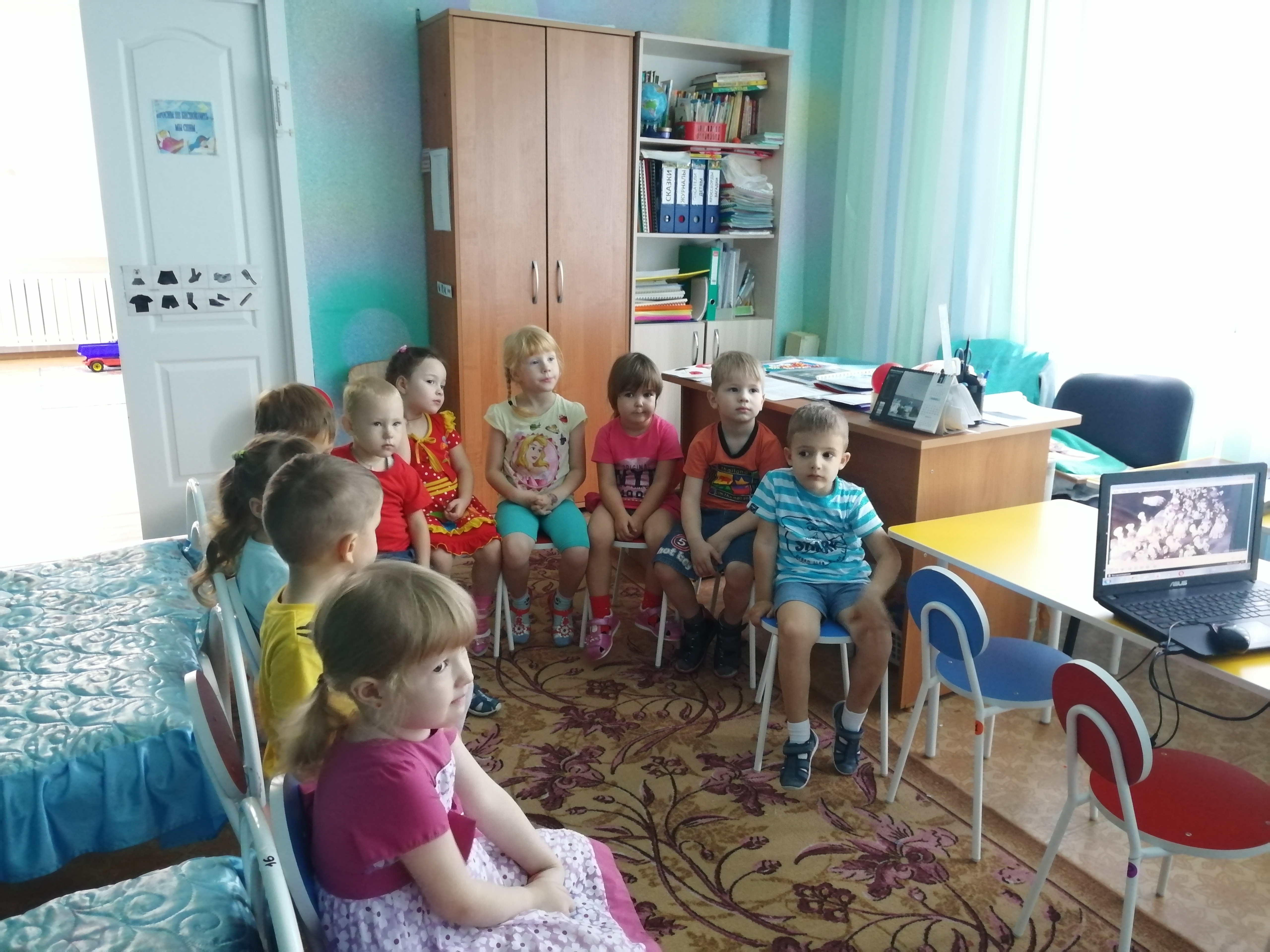 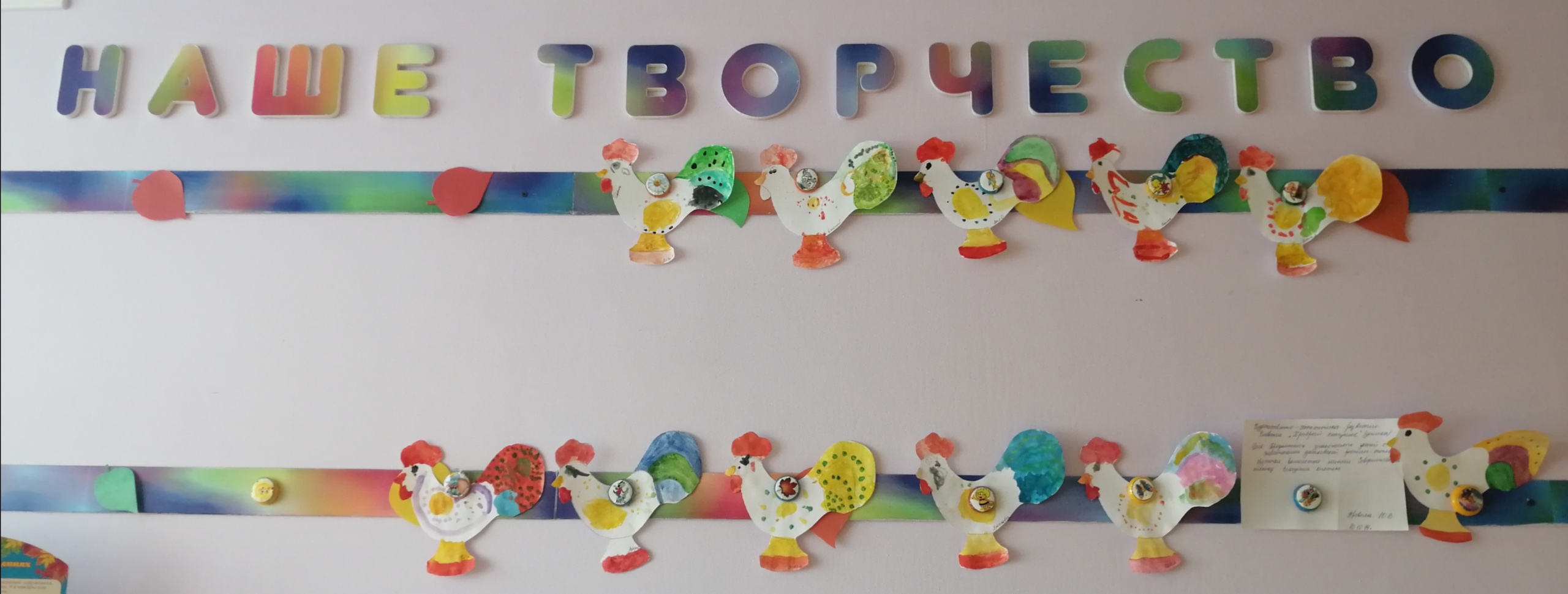 